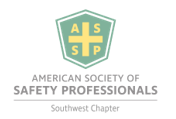 SW Construction Section Board of Directors MeetingMinutesJuly 16, 2020Location – Conference call Number of Total Attendees – 6Call to order:  Raul Ruiz initiated the meeting at 4:34pm. Business: Topics of discussion. Comments from RaulThe purpose of this call is to touch base with everyone, make sure you are doing ok, safe, and healthy through this Covid situation. It is important for us to stay connected and engaged with ASSP to continue focusing on building our chapter. Our group needs to finalize chapter positions for the next fiscal year term of 7/1/20-6/30/21. Jimmy makes a motion to vote on next year’s board positions on-line. Motion was agreed on and passed. Group members need to email Raul with desired Chapter positions to be held for next fiscal year.Once everyone has responded to Raul by email, he will send out on-line voting slips with individuals and their desired positions. Voting slips will in turn be sent to Jimmy Schreiber at james.schreiber@thecrosbygroup.com no later than 8/6/20. After final votes are received and tallied, Raul will announce chapter positions for the new fiscal year.Mitch will transition to hold the position of Past Executive Director. Mitch also revisited the letter that is being distributed throughout our group for ideas. Still in process.      Meeting adjourned: Raul Ruiz adjourned the meeting at 4:58pm.        Respectfully Submitted, Jimmy Schreiber,Secretary